§1739.  Appearance and limited immunity1.  Not subject to personal jurisdiction for other purpose.  A party to a child custody proceeding, including a modification proceeding, or a petitioner or respondent in a proceeding to enforce or register a child custody determination is not subject to personal jurisdiction in this State for another proceeding or purpose solely by reason of having participated or of having been physically present for the purpose of participating in the proceeding.[PL 1999, c. 486, §3 (NEW); PL 1999, c. 486, §6 (AFF).]2.  Not immune from service of process if subject to personal jurisdiction.  A person who is subject to personal jurisdiction in this State on a basis other than physical presence is not immune from service of process in this State.  A party present in this State who is subject to the jurisdiction of another state is not immune from service of process allowable under the laws of that state.[PL 1999, c. 486, §3 (NEW); PL 1999, c. 486, §6 (AFF).]3.  Immunity does not extend to unrelated acts.  The immunity granted by subsection 1 does not extend to civil litigation based on acts unrelated to the participation in a proceeding under this chapter committed by an individual while present in this State.[PL 1999, c. 486, §3 (NEW); PL 1999, c. 486, §6 (AFF).]SECTION HISTORYPL 1999, c. 486, §3 (NEW). PL 1999, c. 486, §6 (AFF). The State of Maine claims a copyright in its codified statutes. If you intend to republish this material, we require that you include the following disclaimer in your publication:All copyrights and other rights to statutory text are reserved by the State of Maine. The text included in this publication reflects changes made through the First Regular and First Special Session of the 131st Maine Legislature and is current through November 1, 2023
                    . The text is subject to change without notice. It is a version that has not been officially certified by the Secretary of State. Refer to the Maine Revised Statutes Annotated and supplements for certified text.
                The Office of the Revisor of Statutes also requests that you send us one copy of any statutory publication you may produce. Our goal is not to restrict publishing activity, but to keep track of who is publishing what, to identify any needless duplication and to preserve the State's copyright rights.PLEASE NOTE: The Revisor's Office cannot perform research for or provide legal advice or interpretation of Maine law to the public. If you need legal assistance, please contact a qualified attorney.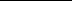 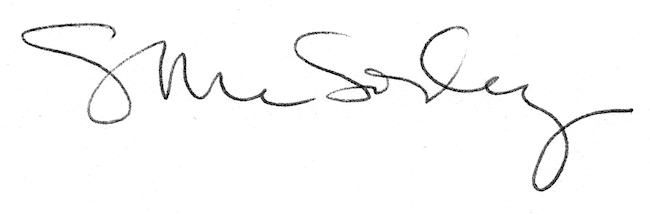 